決標公告資料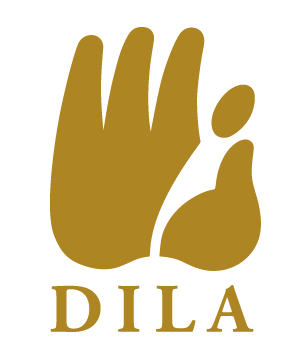 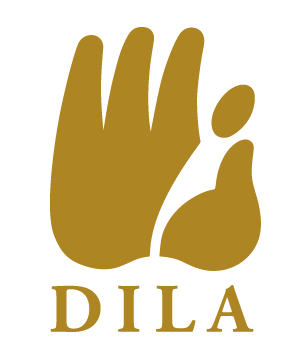 【機關名稱】法鼓學校財團法人法鼓文理學院【單位名稱】總務處營繕組【機關地址】新北市金山區法鼓路700號【聯 絡 人】呂泰隆【聯絡電話】02-24980707轉5007【傳真號碼】02-24082317【標案案號】106總字第106005號【標案名稱】校慶禮品：異麥芽寡醣(全素)採購案【招標方式】公開招標【決標方式】最低標【標的分類】財物類【開標時間】107.03.09【決標時間】107.03.09【決標公告日期】107.03.12【決標金額】$140,805元【得標廠商】綠太陽生物科技事業有限公司